Witam Was serdecznie na lekcji chemii .  W ramach zajęć chemii chciałabym spotkać się z wami na skypie.  Moje ID - live:.cid.970a86b9054eb032. Kontaktujemy się ze sobą w godzinach naszych lekcji  chemii w szkole.  Poniedziałek i wtorek godz. 1245 - 1330Prace na lekcji , prace domowe proszę odesłać na mój e- mail : danuta_kozinska@o2.plOpracowany temat powinien znajdować się w zeszycie. Lekcja                                   20.04.2020r. poniedziałekTemat: Właściwości wody Potrafię zinterpretować zamknięty obieg wody w przyrodzieZnam stany skupienia wody.O właściwościach wody uczyliśmy się na przyrodzie i biologii. Obieg wody zamknięty w przyrodzie. Rysunek z poprzedniej lekcji. Obieg zamknięty wody w przyrodzie składa się z:Parowanie wody, głównie z mórz, oceanów, glebySkraplanie wody i jej opadanie na ziemię w postaci deszczu, śniegu i graduSpływanie wody z opadów atmosferycznych do zbiorników wodnych na ZiemiWsiąkanie z opadów w glebę i krążenie w postaci wód podziemnychPobieranie wody gruntowej przez rośliny i odparowanie jej nadmiaru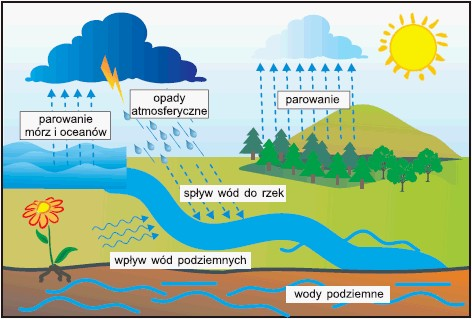 Znaczenie  obiegu wody w przyrodzie”- duży wpływ na klimat: obecność pary wodnej zapobiega utracie ciepła w nocy i chroni przed nadmiernym promieniowaniem słońca w dzień. Dlatego na terenach pustynnych gdzie pary wodnej jest mało w dzień jest bardzo gorąco a w nocy bardzo zimnoStany skupienia wody- ułożenie cząsteczek wody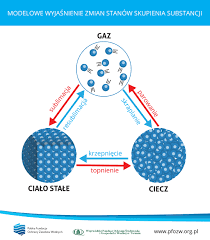 Stan stały- cząsteczki wody są blisko siebie- np. lódStan ciekły – cząsteczki oddalone są od siebie – np. woda w butelceStan gazowy- odległość między cząsteczkami jest większa niż w stanie ciekłym – np. para wodna ZAPAMIĘTAJ !WODA-- nie ma smaku, jest bezwonna, nie ma barwy- w temperaturze 1000C wrze, a krzepnie w temperaturze 0 0C ( POD CIŚNIENIEM 1013 hPa)- ma 3 stany skupienia: stały, ciekły i gazowy-ma napięcie powierzchniowe( sprężystą błonę) i dlatego niektóre owady ( nartnik) mogą po niej chodzić- woda ma największą gęstość w temperaturze 4 0C i dlatego zimą podczas mrozów występuje przy dnie co zapewnia zwierzętom i rośliną warunki do życia Dla ciekawych : http://mlodyhydrolog.pl/bazawiedzy/baza/woda-to-zycie/3